32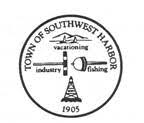 Town of Southwest HarborSpecial Select Board MeetingSouthwest Harbor Fire Station & via ZoomWednesday, March 3, 2021 @5:30PMJoin the Meeting:https://us02web.zoom.us/j/85880616893?pwd=ZkwyUFN6OU5mU2xBZTlWRmxUYkxGUT09

Meeting ID: 858 8061 6893
Passcode: TownofSWH
AGENDACALL TO ORDERROLL CALL:Excused Absences (if any)ADOPTION OF AGENDA:  Adopt the agenda as presented (or amended).INTERVIEW WITH Donald Gerrish re: Executive Search ServicesADJOURNMENT